Lyckans mål 2017/2018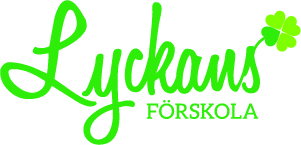 InnehållsförteckningVårt temaVårt tema för verksamhetsåret 2017/2018 är ”Språkresan”. Inom temat vill vi tillsammans med barnen skapa ett intresse för böcker ur olika genre. Vi kommer utgå från varje barns ålder och intressen vid våra olika val av böcker. Läroplan för förskolan (lpfö98 rev.2016) skriver att förskolan ska sträva efter att varje barn utvecklar ett intresse för skriftspråk samt förståelse för symboler och deras kommunikativa funktioner. Det kommer vara barnens erfarenheter, intressen och åsikter som styr vårt tema framåt och som bestämmer vad de olika grupperna kommer att arbeta med. Inom temats ramar kommer även läroplanens olika mål och riktlinjer inkluderas. Vi kommer med hjälp utav pedagogisk dokumentation att systematiskt dokumentera, följa upp, utvärdera och utveckla vår verksamhet.Barnens lärandeprocesser dokumenteras och sparas i barnens pärmar samt på våra gruppers dokumentationsväggar. Dokumentationerna kommer även finnas ute i hallen på vår stora anslagstavla. Dokumentationer med hjälp utav ipad såsom i-movie, pic-collage, i-books samt vårt instagramkonto (lyckansforskola) kommer även att användas för att synliggöra och konkretisera vårt arbete med barnen. Arbetet med vårt tema kommer främst ske i våra respektive grupper fåglarna, fjärilarna, nyckelpigorna och ? . Förskolan ska sträva efter att varje barn utvecklar sin förmåga att lyssna, reflektera och ge uttryck för sina egna uppfattningar samt första andras perspektiv (lpfö98 rev.2016). MatematikMålFörskolan skall sträva efter att varje barn utvecklar sin förmåga att använda matematik för att undersöka, reflektera och pröva olika lösningar av egna och andras problemställningar. Förskolan skall sträva efter att varje barn utvecklar sin förståelse för rum, form, läge och riktning och grundläggande egenskaper hos mängder, antal, ordning och talbegrepp. HurArbeta med matematiska begrepp såsom framför, bakom, över och under.Räkna på barnens nivå. Använda olika hjälpmedel för att fånga barnens intresse för antal såsom måttband, tärningar och spel.Utvärdering och analys:Fortsatt arbete:Språk”Läroplan för förskolan (lpfö98 rev.2016) skriver att språk och lärande hänger oupplösligt samman liksom språk och identitetsutveckling. Förskolan ska lägga stor vikt vid att stimulera varje barns språkutveckling och uppmuntra och ta till vara barnets nyfikenhet och intresse för den skriftspråkliga världen”,MålFörskolan skall sträva efter att varje barn utvecklar intresse för skriftspråk samt förståelse för symboler och deras funktioner.Förskolan ska sträva efter att varje barn utvecklar ett nyanserat talspråk, ordförråd och begrepp samt sin förmåga att leka med ord, berätta, uttrycka tankar, ställa frågor, argumentera och kommunicera med andra.HurUtifrån barnens ålder arbeta med begynnelsebokstaven samt hela namnbilden.Tala, uttrycka tankar inför andra i gruppen. Använda skolplus som ett digitalt verktyg.Utmana varje barn i deras egen språkutveckling.Utvärdering och analysFortsatt arbete:Förskola-Hem”Förskolan ska vara ett stöd för familjerna i deras ansvar för barnens fostran, utveckling och växande. Förskolans uppgift innebär att i samarbete med föräldrarna verka för att varje barn får möjlighet att utvecklas efter sina förutsättningar (lpfö98rev 2016)”. MålFörskollärarna ska ansvara för att ge föräldrar möjlighet till delaktighet i verksamheten.Förskollärarna ska ansvara för uppföljningssamtalen/utvecklingssamtalens innehåll, utformning och genomförande.Arbetslaget ska föra fortlöpande samtal med föräldrarna kring barnets trivsel, utveckling och lärande. HurI den dagliga kontakten med vårdnadshavarna.I månadsbreven.Föräldrapärm i hallen.Fotoram i hallen där vårt dagliga arbete med barnen synliggörs.Kalender i hallen där vi berättar om vårt arbete med barnen. Anslagstavla där samtliga grupper skriver vad de gjort under dagen. Instagramkonto som endast föräldrar har tillgång till (lyckansforskola). Utvärdering och analys:Fortsatt arbete:VärdegrundsarbeteMålFörskolan ska sträva efter att varje barn utvecklar sin förmåga att ta hänsyn till och leva sig in i andra människors situation samt vilja att hjälpa andra.Förskolan ska sträva efter att varje barn utvecklar sin förmåga att fungera enskilt och i grupp, att hantera konflikter och förstå rättigheter och skyldigheter samt ta ansvar för gemensamma regler.Förskolan ska sträva efter att varje barn utvecklar sin förmåga att upptäcka, reflektera över och ta ställning till olika etiska dilemman och livsfrågor i vardagen.HurTillsammans med barnen skapa en kompissol. Kompissolen används som ett verktyg, där vi tillsammans med barnen pratar om hur en kompis ska vara samt hur vi är mot varandra.I våra grupper ger vi alla barn möjlighet att komma till tals.Allas åsikter och funderingar är lika mycket värda.   Vi rockar sockorna tillsammans för att fira att alla är vi olika och att det är något positivt och härligt!Vi firar FN-dagen. Vi arbetar med materialet ”10 små kompisböcker”. Vi läser böckerna och reflekterar runt dessa. Vi har även handdockorna igelkotten och kaninen. Utvärdering och analys:Fortsatt arbete:Teknik-NaturvetenskapMål:Förskolan ska sträva efter att varje barn utvecklar sin förmåga att urskilja teknik i vardagen och utforska hur enkel teknik funderar.Förskolan ska sträva efter att varje barn utvecklar sin förmåga att bygga, skapa och konstruera med hjälp av olika tekniker, material och redskap.Skolverkets allmänna råd lyfter fram att utomhusvistelsen skall ge möjlighet till lek och lärande i både planerad miljö samt naturmiljö.Förskolan skall sträva efter att varje barn utvecklar respekt för allt levande samt en omsorg om sin närmiljö.Hur: Genomföra olika experimentPlantera, vårda och skörda egna blommor och grönsakerErbjuda lek i många olika miljöerUtvärdering och analys:Fortsatt arbete:Vårt tema- Språkresan2Matematik3Språk        4Förskola-Hem5Värdegrundsarbete6Teknik-Naturvetenskap7Grön Flagg8